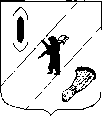 АДМИНИСТРАЦИЯ  ГАВРИЛОВ-ЯМСКОГОМУНИЦИПАЛЬНОГО  РАЙОНАПОСТАНОВЛЕНИЕ17.07.2013   № 963О выделении мест для проведения предвыборной агитации на выборах  глав поселений и депутатов Муниципальных Советов поселений Гаврилов-Ямского муниципального района третьего созываВ соответствии со ст. 49, 53 Федерального закона от 12.06.2002 № 67-ФЗ «Об основных гарантиях избирательных прав и права на участие в референдуме граждан Российской Федерации», ст. 62, 64 Закона Ярославской области от 02.06.2003 № 27-з «О выборах в органы государственной власти Ярославской области и органы местного самоуправления муниципальных образований Ярославской области», ст.31 Устава Гаврилов-Ямского муниципального района,АДМИНИСТРАЦИЯ МУНИЦИПАЛЬНОГО РАЙОНА ПОСТАНОВЛЯЕТ:1. Для проведения агитационных публичных мероприятий в форме собраний с избирателями предоставлять по заявкам зарегистрированных кандидатов, их доверенных лиц, общественных объединений, избирательных объединений, выдвинувших кандидатов, зарегистрированных Территориальной избирательной комиссией Гаврилов-Ямского района, на время, установленное Территориальной избирательной комиссией Гаврилов-Ямского района, безвозмездно следующие помещения, находящиеся в муниципальной собственности:- МУК «Дом культуры»;	    - МУ «Центр развития и поддержки предпринимательства»;              - муниципальные учреждения культуры сельских поселений. 2. Рекомендовать главам поселений, руководителям учреждений, перечисленных в п. 1 постановления, начальнику Управления культуры, туризма, спорта и молодежной политики Администрации муниципального района Биляловой Г.Н. обеспечить необходимые условия для проведения встреч с избирателями.3. Разрешить для проведения массовых мероприятий в соответствии с уведомлением их организаторов предоставление территории  Советской площади в г.Гаврилов-Ям.4. Рекомендовать начальнику Гаврилов-Ямского ОМВД России Светлосонову Ю.Е. обеспечить охрану общественного порядка в местах проведения встреч с избирателями.5. Рекомендовать начальнику ГКУ ЯО ОПС № 7 Волкову Е.В. обеспечить пожарную безопасность объектов во время проведения встреч с избирателями.6. Зарегистрированным кандидатам, их доверенным лицам, общественным объединениям, избирательным объединениям, выдвинувшим кандидатов, зарегистрированных Территориальной избирательной комиссией Гаврилов-Ямского района: 6.1. Разрешить использование для размещения предвыборных агитационных материалов специально оборудованных мест (доски объявлений, информационные щиты);6.2.Размещать агитационные материалы в помещениях, на зданиях, сооружениях и иных объектах только с согласия собственников, владельцев указанных объектов;6.3.Запретить вывешивать (расклеивать, размещать) печатные агитационные материалы на памятниках, обелисках, зданиях, сооружениях и в помещениях, имеющих историческую, культурную или архитектурную ценность, а также в зданиях, в которых размещены избирательные комиссии, помещения для голосования и на расстоянии менее  от входа в них .7. Контроль за исполнением настоящего постановления возложить на управляющего делами Администрации муниципального района Ширшину М.Ю.8. Постановление опубликовать в районной массовой газете «Гаврилов-Ямский вестник» и на официальном сайте Администрации муниципального района.9. Постановление вступает в силу с момента официального опубликования.Глава Администрации муниципального района                                            	              В.И.СеребряковСписок рассылки:в дело-2ТИКШиршина М.Ю.Светлосонов Ю.Е.Билялова Г.Н.ГКУ ЯО ОПС №7 Волков Е.В.